План работы Клуба женского рукоделия «Дебряна» на март 2020 г.№п/пДатаТема занятияпреподаватель1.1 марта11.00-14.00Изготовление тряпичной куклы Мглинского района. Экспедиционная находка 2019 года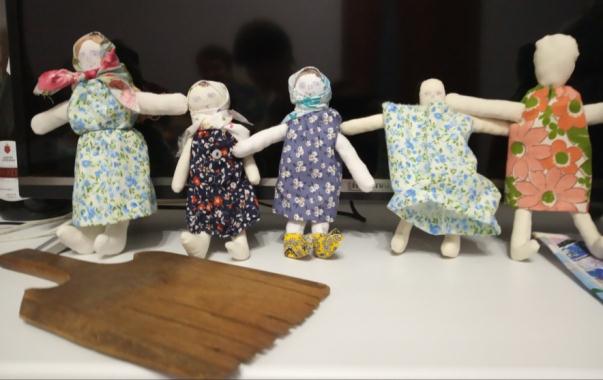 С. А. Зуева2.7 марта11.00-14.00Занятие по лоскутному шитью.Изготовление лоскутного панно «Пасхальное»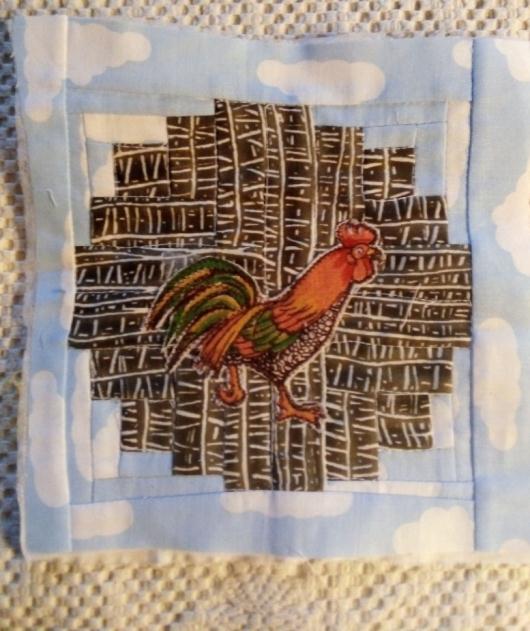 Л.А. Новицкая3.15 марта11.00-14.00Изготовление тряпичной куклы. Кукла по мастер-классу О.М. Олонцевой 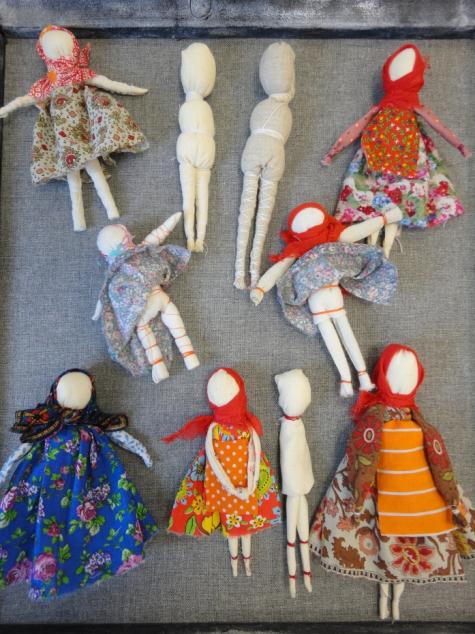 С. А. Зуева4.22 марта11.00-14.00Занятие по лоскутному шитью.Изготовление сумки в лоскутной технике «Пицца»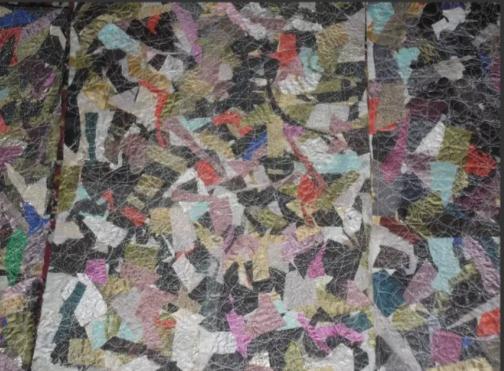 Л.А. Новицкая5.29 марта11.00-14.00Коллективная работа к фестивалю "Цветущий май"Л.А. НовицкаяС. А. Зуева